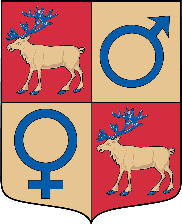 Gällivare kommun
Barn- och utbildningsförvaltningenSynpunkter och klagomål mot utbildningen enligt Skollagen (2010:800) 4 kap 7-8§§Gällivare kommun, barn- och utbildningsförvaltningen, hanterar klagomål och synpunkter på huvudmannens vägnar. Dessa är en del av verksamheternas och huvudmannens systematiska kvalitetsarbete. Med stöd av denna blankett kan du lämna klagomål och/eller synpunkter. Ärendet är en offentlig handling som registreras och skickas därefter vidare för utredning till ansvarig för den verksamhet som berörs. Synpunkter och klagomål samt svar på dessa delges barn- och utbildningsnämnden löpande vid ordinarie sammanträde. För att vi ska kunna återkoppla i ärendet är det viktigt att du anger namn och kontaktuppgifter, se sidan 2. Du kan välja att vara anonym, men då kan vi inte ge återkoppling i ärendet.Verksamhetsområde Förskola Förskoleklass Fritidshem Grundskola Pedagogisk omsorg ÖvrigtAnge enhetens namn: Kategori Undervisning Lokaler/Miljö Personal ÖvrigtJag vill framföra: En synpunkt       Ett klagomål    (rutan nedan expanderar när du skriver i den)Kontaktuppgifter för återkopplingFörnamn: Efternamn: Telefon: E-post: Gällivare kommun registrerar och behandlar personuppgifter enligt dataskyddsförordningen. Läs mer här: http://gellivare.se/Kommun/Om-kommunen/Behandling-av-personuppgifter/Så fungerar klagomålshanteringen Skicka in klagomålet på denna blankett via post: Gällivare kommun, Barn- och utbildningsförvaltningen, Tingshusgatan 8-10, 982 81 Gällivare Via e-post: boupost@gallivare.seObservera att det också finns en e-tjänst för klagomål. Länk till kommunens e-tjänsterOffentlighetsprincipen Tänk på att det som skrivs i klagomålet är en allmän handling och att nästan allt blir offentligt. I undantagsfall kan din handling eller delar av den sekretessbeläggas. Det krävs laglig grund för att sekretessbelägga en skrivelse. Det räcker inte med att du begär att skrivelsen inte ska vara offentlig.